§2005.  Revocation; change of residence1.  Revocation.  The issuing authority shall revoke a permit on the basis of one or more of the following determinations:A.  The application or any documents made part of the application contained a material misstatement;  [PL 1985, c. 478, §2 (NEW).]B.  The permit holder has been convicted of a violation of section 2001‑A;  [PL 2003, c. 452, Pt. N, §4 (AMD); PL 2003, c. 452, Pt. X, §2 (AFF).]C.  The permit holder becomes ineligible to possess a permit under this chapter.  Ineligibility is determined on the basis of the criteria contained in section 2003;  [PL 1989, c. 917, §13 (AMD).]D.  For conduct that occurred after a permit was issued, that the permit holder was convicted of operating a motor vehicle, snowmobile, ATV or watercraft while under the influence of intoxicating liquor or drugs or with an excessive alcohol level and, by a preponderance of the evidence, that at the time of the offense the permit holder was in possession of a loaded firearm; or  [PL 2009, c. 447, §25 (AMD).]E.  For conduct that occurred after a permit was issued, that the permit holder was convicted of any violation of Title 17‑A, chapter 45.  [PL 1989, c. 917, §13 (NEW).][PL 2009, c. 447, §25 (AMD).]2.  Change of residence.  Except as provided in paragraph A, change of legal residence from one municipality to another during the term of the permit renders the permit invalid starting 30 days after the change is made. An invalid permit is not considered revoked for the purposes of subsection 3.A.  If the permit holder changes the permit holder's legal residence from one municipality to another during the term of the permit, the permit remains valid if the permit holder provides the permit holder's new address to the issuing authority of the permit holder's new residence within 30 days of making that change.  The issuing authority of the new residence shall immediately reissue the permit with the corrected address for a fee of not more than $2.  [PL 2011, c. 298, §9 (AMD).]B.  If the issuing authority of the permit holder's new residence so requests, the previous issuing authority shall provide a photocopy of the permit holder's application, documents made a part of the application and any information of record collected by that previous issuing authority.  [PL 1989, c. 917, §14 (NEW).][PL 2011, c. 298, §9 (AMD).]3.  Reapplication.  If a permit has been revoked solely under subsection 1, paragraph D, the former permit holder may reapply upon successful completion of a substance use disorder treatment program approved by the Department of Health and Human Services as appropriate for the permit holder's problem or condition.  Except as specified in this subsection, a person, otherwise eligible, who has had a permit revoked, is not eligible for reapplication until the expiration of 5 years from the date of revocation.[PL 2017, c. 407, Pt. A, §103 (AMD).]SECTION HISTORYPL 1985, c. 478, §2 (NEW). PL 1989, c. 917, §§13-15 (AMD). PL 2003, c. 452, §N4 (AMD). PL 2003, c. 452, §X2 (AFF). PL 2003, c. 689, §B6 (REV). PL 2009, c. 447, §25 (AMD). PL 2011, c. 298, §9 (AMD). PL 2017, c. 407, Pt. A, §103 (AMD). The State of Maine claims a copyright in its codified statutes. If you intend to republish this material, we require that you include the following disclaimer in your publication:All copyrights and other rights to statutory text are reserved by the State of Maine. The text included in this publication reflects changes made through the First Regular and First Special Session of the 131st Maine Legislature and is current through November 1. 2023
                    . The text is subject to change without notice. It is a version that has not been officially certified by the Secretary of State. Refer to the Maine Revised Statutes Annotated and supplements for certified text.
                The Office of the Revisor of Statutes also requests that you send us one copy of any statutory publication you may produce. Our goal is not to restrict publishing activity, but to keep track of who is publishing what, to identify any needless duplication and to preserve the State's copyright rights.PLEASE NOTE: The Revisor's Office cannot perform research for or provide legal advice or interpretation of Maine law to the public. If you need legal assistance, please contact a qualified attorney.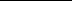 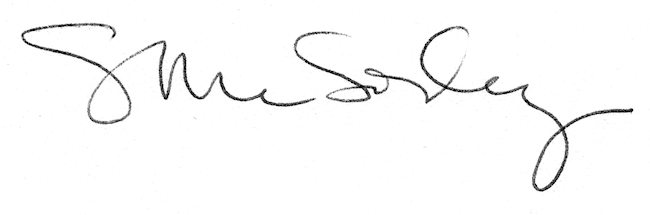 